Raskaudenaikainen käsinlypsy (antenataalilypsy)Miksi raskaudenaikaista käsinlypsyä ohjataan ennen vauvan syntymää?Rinnat alkavat jo raskausaikana tuottaa kolostrumia eli ensimaitoa ja kehittävät sitä edelleen muutamien päivien ajan vauvan synnyttyä. Maitomäärä vähitellen lisääntyy 2-4 vuorokauden jälkeen synnytyksestä. Varhainen imetys ja tiheät imukerrat lisäävät maitomäärää. Myös raskaudenaikaisen lypsämisen on todettu lisäävän maitomäärää syntymän jälkeisinä päivinä. Kenelle raskaudenaikaista käsinlypsyä suositellaan?Raskaudenaikaista käsinlypsyä suositellaan raskaana oleville naisille, joilla on raskausdiabetes tai I / II tyypin diabetes. Raskauteen ei saa liittyä muita riskitekijöitä. Riskitekijöitä ovat useampi kuin yksi keisarileikkaus, aiempi ennenaikainen synnytys, sikiön kasvuhidastuma tai erityisen kookas sikiö, poikkeamat napanuoravirtauksissa, poikkeama lapsiveden määrässä tai raskaudenaikainen verenvuoto. Raskausdiabeetikko-/diabeetikkoäidin vastasyntynyt saattaa tarvita syntymänsä jälkeen lääketieteellistä lisämaitoa verensokeritasapainon korjaamiseen. Tutkimuksen mukaan vastasyntyneen, jonka äiti on tehnyt raskaudenaikaista käsinlypsyä raskausaikana, tarve lisämaidolle on pienempi ensimmäisten 24 tunnin aikana. Näyttöä on myös siitä, että lisämaidon tarve olisi pienempi syntymästä kotiutumiseen saakka ja vielä myöhemmin kotonakin. Milloin ja miten raskaudenaikaista käsinlypsyä toteutetaan?Raskaudenaikainen käsinlypsy suositellaan aloitettavaksi raskausviikolta 37+0 alkaen. Tiheydeksi suositellaan 2 kertaa vuorokaudessa, 10 min kerrallaan (5 minuuttia/rinta). Tästä linkistä Terveyskylän Naistentalon käsinlypsyn video-ohjeeseen. 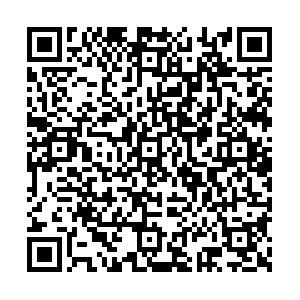 Asiakkaalle annetaan käsinlypsysetti mukaan kotiin (minigrip-pussissa ruiskuja, punaisia korkkeja, lääkelaseja) ja ohjataan jatkossa hankkimaan tarvikkeita lisää apteekista.Miten maitoa säilytetään?Ohjataan äitiä laittamaan talteen saatu maito pakastimeen 2 ml ruiskuissa ja laittamaan ruiskut äidin nimellä varustettuun minigrip-pussiin. Normaalitilanteissa ohjataan puoliso tuomaan maidot sairaalaan vierihoito-osastolle 13-1 vasta vauvan synnyttyä. Mikäli äidille tehdään suunniteltu keisarileikkaus, ohjataan tuomaan maidot suoraan sairaalaan tullessa vierihoito-osastolle 13-1 ennen synnytysosastolle menoa. Kylmäketju ei saa katketa kuljetuksessa. 